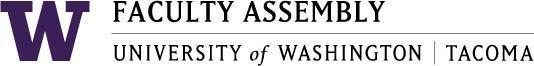 Academic Policy & Curriculum Committee MinutesMarch 9th 2022, Zoom 12:30-2:00 pm Members Present: Chair Julie Masura, Joan Bleecker, Laura Feuerborn, Jeff Cohen, Shahrokh Saudagaran, Susan Johnson, Ankur Suri, Tanya Velasquez, Non-voting members: Patrick Pow (Information Technology),. Tammy Jez (Academic Affairs), , Lorraine Dinnel (University Academic Advising), Andrea Coker-Anderson (Registrar), Annie Downey (UWT Library), Jai’Shon Berry (ASUWT), Darcy Janzen (Office of Digital Learning)Excused: Urban Studies RepresentativeAbsent: Ali Modarres (Interim EVCAA)Guests:  Ariana Ochoa Camacho (Gender Studies)Administrative Support: Andrew J. SeibertRecording Permission & Land AcknowledgementRecording permission was grantedWelcome and IntroductionsApproval of Minutes​ from February 9th, 2022 - ​Found in APCC Canvas –03.09.2022 ModuleThe Committee reviewed the minutes and did not have concerns regarding the minutes.Motion to approve the minutes as written was made by Laura Feuerborn and seconded by Ankur Suri.Votes: 8 yes, 0 no, 0 abstentionsAnnouncementsASUWT UpdatesASUWT Representative reported on the followingA resolution was passed increasing hybrid options post-pandemicASUWT Representative will discuss with the Chair on bringing a Senator in this meetingUWCC UpdatesUWCC met in FebruaryReviewed 118 proposals30 from UWTAll were approved pending updatesMarch meeting165 proposals9 from UWTOther updatesNo other updatesPolicy Issues & Other BusinessModalities for Course Offerings (Darcy Janzen)In person to be added for discussion for concerns of being forced to teach in modalities they were not familiar or did not want to teach in.The modalities to go live Autumn 2022Vote for APCC Chair 2022-2023Chair Julie Masura opened the nominations for 2022-2023 APCC Chair.Jeff Cohen nominated Julie Masura to serve as Chair of APCC in 2022-2023. Seconded by Ankur SuriVotes: 8 yes, 0 no, 0 abstentionsHybrid/DL Policy Proposal UpdateDirector of Digital Learning Darcy Janzen met with Registrar Andrea Coker-Anderson in regards to keeping the old language and percentages. This will be shared with Executive Council and Faculty Assembly Leadership.Program Change Proposals (4)Gender and Sexuality StudiesAdjust to cumulative 2.0 GPAA motion was made to approve the Gender and Sexuality Studies program change pending the changes. Moved by Laura Feuerborn and seconded by Susan JohnsonVotes: 8 yes, 0 no, 0 abstentionsAmerican StudiesSuspendingA motion was made to approve suspension of both the American Studies and Museum Studies program. Moved by Jeff Cohen and seconded by Ankur SuriVotes: 8 yes, 0 no, 0 abstentionsMuseum StudiesSuspendingA motion was made to approve suspension of both the American Studies and Museum Studies program. Moved by Jeff Cohen and seconded by Ankur SuriVotes: 8 yes, 0 no, 0 abstentionsNonprofit StudiesSuspendingNOP Missing. This was sent back and not reviewedMissing signatures from form, will be reviewed by APCC Chair and SIASNew Course Proposals (13) T INFO 411: Information Technology Career PreparationRemoved from review due to request to revise Learning objectivesAlso suggestion to make course Credit/No CreditTSPSY 554: Trauma-Informed Crisis Prevention and Response in SchoolsTSPSY 560: Practicum and Reflective Seminar ITEDUC 448: Classroom Management with Empathy, Equity and JusticeTWRT 340: Asian American Rhetorics, Literacies, and ActivismMissing Director/Dean signature on Diversity Designation formTWRT 420: City as/of Rhetoric: Reading & Composing Urban Landscapes Revise error in Course descriptionCites (Cities)Urban Studies reviewTWRT 492: Special Topics (Title changed previous to this meeting)TPSYCH 461: Asian American PsychologyRecommend removing “and so on”Missing Director/Dean signature on Diversity Designation formT SOC 465: Asian/Asian American Laborers in the U.S.: Citizenship, Immigrant Rights and the Welfare State Remove slash in titleMissing Director/Dean signature on Diversity Designation formT FILM 489: ScreendanceUse Race and ethnicity in both course description and learning objectivesT EGL 310: Intersectional FeminismsTypo in learning objectives and syllabusMissing Director/Dean signature on Diversity Designation formT ACCT 475: Introduction to Accounting Analytics and Enterprise Resource PlanningT ACCT 532: Leadership and Professional Communication for AccountantsGrammatical typo in course descriptionSpell out acronym Diversity, Equity, and Inclusion in Learning ObjectiveA motion was made to approve new courses pending suggested changes by Jeff Cohen and seconded by Laura FeuerbornVotes: 7 yes, 0 no, 0 abstentionCourse Change Proposals (14)TEDLD 573: Critical Pedagogies and LeadershipMissing SyllabusMissing Acknowledgment of ResponsibilityTEDLD 574: De-Colonizing Writing and Oral PraxisMissing SyllabusMissing Acknowledgment of ResponsibilityTEDLD 587: Disrupt and Dismantling Current PraxisMissing SyllabusMissing Acknowledgment of ResponsibilityTEDLD 588: Relational Learning and Healing in PraxisMissing SyllabusMissing Acknowledgment of ResponsibilityTEDLD 589: Leadership for HealingMissing SyllabusMissing Acknowledgment of ResponsibilityTEDLD 591: Leading Professional LearningMissing SyllabusMissing Acknowledgment of ResponsibilityTEDLD 602: Community Grounded PraxisMissing SyllabusMissing Acknowledgment of ResponsibilityTEDLD 801: Dissertation in PracticeMissing SyllabusMissing Acknowledgment of ResponsibilityTEDLD 802: Dissertation in Practice SeminarMissing SyllabusMissing Acknowledgment of ResponsibilityTME 403: Engineering EconomicsTEDUC 540: Multitiered Systems of Prevention and SupportMissing Acknowledgment of ResponsibilityTEE 463: Systems Science and EngineeringTCES 491: Digital Signal ProcessingTEDSP 547: Special Education and the LawA motion was made to approve the course change proposals pending suggestions from the committee by Susan Johnson and seconded by Laura Feuerborn.Votes: 5 yes, 0 no, 1 abstentionGraduation PetitionAPCC reviewed one Student Petition during this meetingAdjournmentMeeting was adjourned at 1:50PMNext meeting will be on April 13, 2022 12:30-2:00 PM